Что делать, если ребёнок врёт? 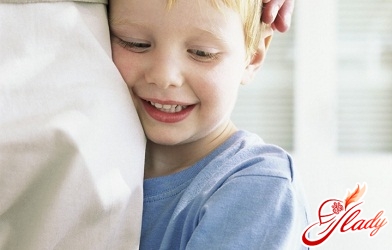 	Ложь - это сигнал ребёнка, который он посылает своим родителям.  Он говорит неправду, потому что кричит: «В моей жизни не все в порядке!».  Давайте попробуем понять, какой бывает ложь и чем можно её объяснить? Ведь только зная диагноз можно его лечить. Ложь – фантазия. Это просто ребёнок играет, давая простор своему воображению. Волноваться не стоит. Ложь – манипуляция или ложь из мести.  Ребёнок  говорит неправду для того, чтобы  понравиться, он хочет привлечь к себе внимание. Здесь вы что-то упустили, и ребёнку кажется, что вы его уже не так сильно любите.  Вот он и мстит вам за недостаток любви с помощью лжи.Ложь из-за  страха.  Ребёнок врёт, потому что боится, что его накажут или боится огорчить своих родителей. Ложь – «и нашим, и вашим». Такая ложь встречается в тех семьях, где к ребёнку предъявляются разные требования, и чтобы  всем угодить ребёнок начинает, например, при бабушке поддерживать её мнение, а при маме – соглашаться со всем, что она говорит.Ложь – подражание взрослым.  Вы позволяете себе говорить неправду при детях, и ребёнок начинает врать, потому что он  копирует ваше поведение. Ложь во спасение.  Это ложь имеет очень низкую возрастную границу и начинает  проявляться уже   в самом раннем возрасте.  Вспомните, как  на детских утренниках, мы вместе с детьми дружно кричим серому волку, что зайчик побежал налево, в то время как ушастый поскакал направо. Ложь просто так или немотивированная ложь. Это самый трудный случай и здесь, как правило, поведение ребенка практически не поддаётся коррекции. Причина такой лжи, может быть, в наследственном факторе. У родителей – лжецов дети, как правило, тоже врут. Т.О. если ребёнок врёт, значит, в ваших отношениях произошёл  кризис доверия.  И в этом виноваты вы в первую очередь. Поэтому наказывать ребенка за враньё  просто несправедливо.  Вы старше и мудрее, и вам решать, как выходить из кризиса: - поговорите с ребёнком по-дружески, попытайтесь понять, что именно заставляет его  говорить вам неправду;- никогда не обобщайте все его проступки, а говорите только о каждом конкретном случае;- проанализируйте, не слишком ли у вас завышенные требования к ребёнку? Может быть, они совсем не соответствуют его возможностям. Он боится вас огорчить, и ложь – это всего лишь щит от страха;- помогите ребёнку выработать правильную схему поведения, попробуйте вместе разобраться в трудной для него ситуации;- давайте ребёнку право на разные эмоции, всегда с пониманием относитесь к возможным проявлениям  его плохого настроения, и тогда он не станет что-то сочинять и придумывать, чтобы вас не огорчать;- если вы увидели, что ребёнок вам соврал, спокойно, глядя  глаза в глаза, попросите его сказать правду и скажите, что наказывать его вы не будете. Обязательно подчеркните, что вы его очень любите и доверяете ему;- но если вы увидели, что ребёнок научился извлекать выгоду из своей лжи, то он очень  чётко должен знать, что его накажут именно за ложь, а не за проступок, и наказание будет справедливым и разумным. ИТАК, наши дети – это повторение нас самих.  Всегда помните  о том, насколько честны и искренны вы сами со своими детьми и между собой в семье, настолько и ваш ребёнок будет с вами правдив!Педагог-психологХмелевская А.А.